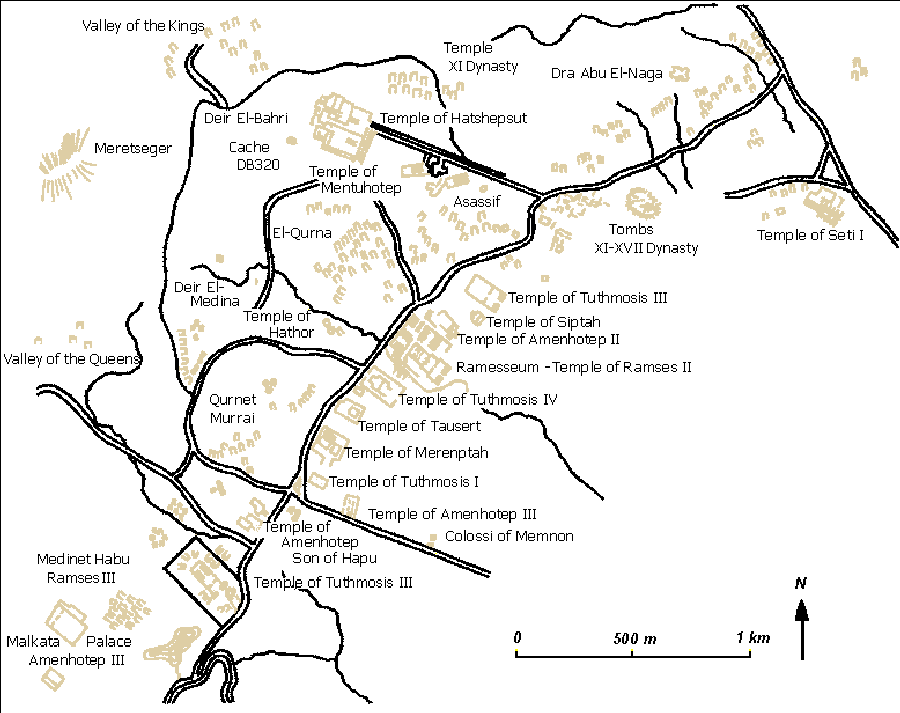 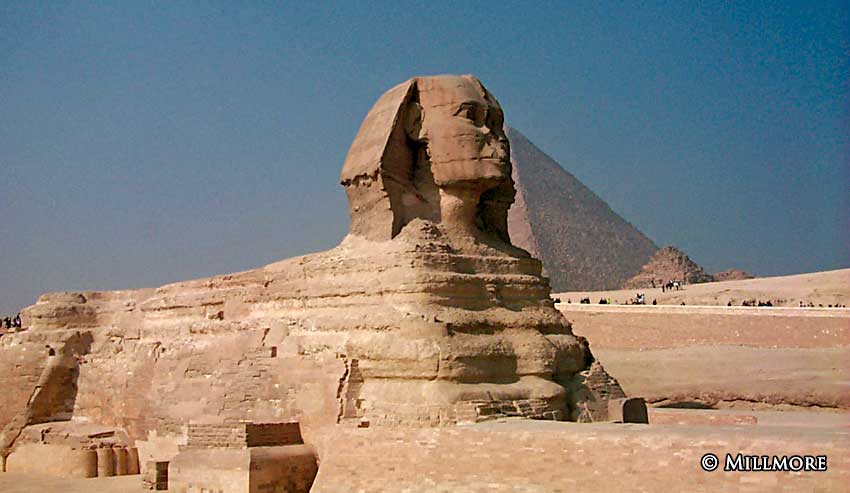 Sphinx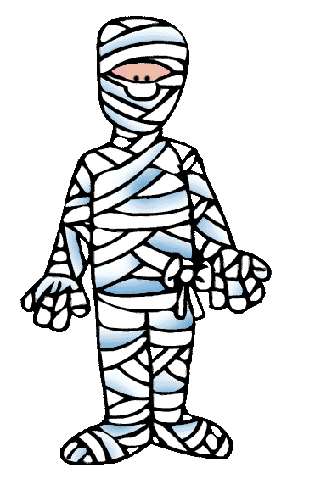 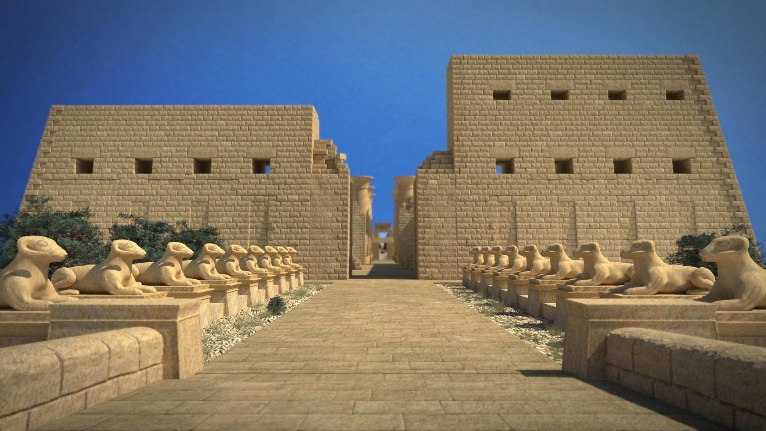 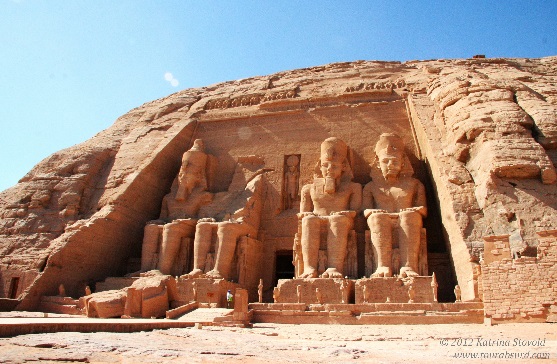 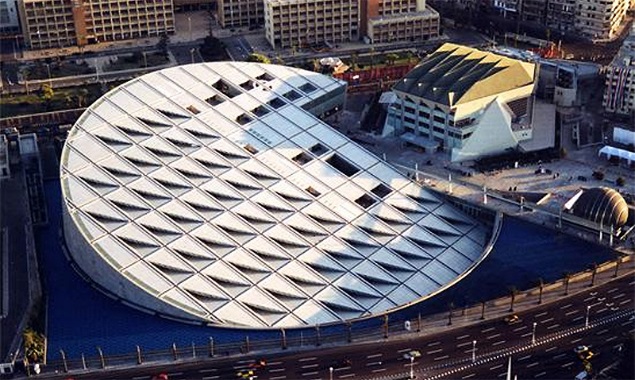 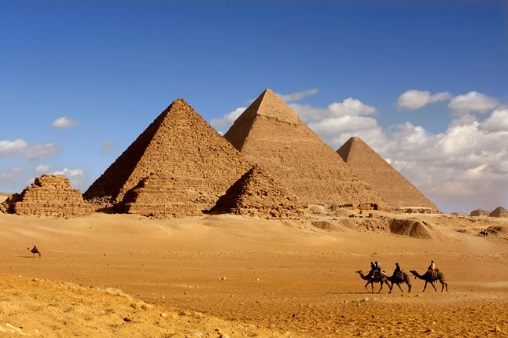 